ОБЩЕСТВЕННОЕ УВЕДОМЛЕНИЕ     Настоящим уведомляется о том, что ____________________________________Общество с ограниченной ответственностью «Тиллит-Бел»(полное наименование юридическоголица в соответствии с уставом или фамилия, собственное имя, отчество(если таковое имеется) индивидуального предпринимателя, осуществляющего(планирующего осуществлять) деятельность, связанную с эксплуатациейобъектов, оказывающих комплексное воздействие на окружающую среду(далее - природопользователь);__юр. адрес: Минская область, Пуховичский район, д. Светлый Бор, ул. Фабричная 1 «А»,  почт. адрес: г. Минск, ул. Козлова, д.24, комн.15, tillit-bel@yandex.by, тел./ф. 8 017 388 40 50 почтовый и электронный адреса, номера телефона и факса)___________________________________________________________________________подал заявление в Минский областной комитет природных ресурсов и охраны окружающей среды(название территориального органа Министерства природныхресурсов и охраны окружающей среды Республики Беларусь)на  получение  комплексного  природоохранного  разрешения  на  эксплуатацию объекта Пуховичская картонная фабрика (производственная площадка «Пуховичи») - предприятие по производству картона мощностью 18 т/сутки. Основана в сентябре 1899 г., последняя реконструкция осуществлялась согласно проекта «Организация производства многослойного картона с реконструкцией существующего здания. 2 очередь» (разработчик ПКТБ «Белбумпром» г. Светлогорск); заключение РУП «Главгосстройэкспертиза» по Минской области №696-70/12 от 04.06.2012 г. Предприятие является объектом по использованию отходов (бумажная и картонная макулатура, древесные отходы) в технологическом процессе механической переработки макулатуры в водной среде с целью получения многослойного толстолистового картона. На предприятии имеются собственные очистные сооружения биологической очистки промышленных и коммунальных стоков мощностью 7000 м3/сут. Численность жителей д. Светлый Бор (Пуховичский р-н), подключенных к системам водоотведения предприятия – 430 человек.(краткая характеристика деятельности: дата ввода в эксплуатацию,последней реконструкции, производственная специализация, выходнаяпродукция, установленная мощность, характер воздействия на компонентыприродной среды)находящегося Пуховичский район, д. Светлый Бор, ул. Фабричная 1 «А»(место нахождения объекта, оказывающего комплексноевоздействие на окружающую среду)     В соответствии с заявлением на получение комплексного природоохранного  разрешения _______ООО «Тиллит-Бел»______________________(наименование природопользователя)планирует осуществлять деятельность на основании данного разрешения до 2031 года.     Основные   мероприятия   по  обеспечению  экологической  безопасности:Основные мероприятия по обеспечению экологической безопасности: на предприятии ведется первичный учет водопотребления (водоотведения), отходов производства и работы стационарных источников выбросов. Производится полный сбор вторичных материальных ресурсов. Проводится локальный мониторинг выбросов, сброса сточных и поверхностных вод. На предприятии организована и функционирует система производственного экологического контроля. (принятые и планируемые меры и мероприятия по охране окружающей среды,рациональному использованию природных ресурсов, сокращению образованияотходов производства: организация производственного контроля в областиохраны окружающей среды, внедрение системы управления окружающей средой,сертифицированной в соответствии с международным стандартом ИСО 14001)Предложения и замечания по заявлению на получение 
Обществом с ограниченной ответственностью «Тиллит-Бел»_комплексного природоохранного разрешения представляются в электронной форме в орган выдачи комплексного природоохранного разрешения по адресу: Минский областной комитет природных ресурсов и охраны окружающей среды, oblexpert@mail.belpak.by 	                        (электронный адрес)Срок проведения общественных обсуждений заявления: с 21.12.2020 по 15.01.2021.ЗАЯВЛЕНИЕ
на выдачу комплексного природоохранного разрешенияНастоящим заявлением Общество с ограниченной ответственностью «Тиллит-Бел» просит выдать комплексное природоохранное разрешение на срок 10 лет в связи с приобретением производственной площадки «Пуховичи» (Пуховичская картонная фабрика) у ОАО «ЦБК-Картон».I. Общие сведенияТаблица 1II. Данные о месте нахождения территории, на которой осуществляется деятельность природопользователя, имеющей определенные географические границы, которые могут проходить как по земной, так и по водной поверхности, и включающей наземные и подземные природные объекты, или природно-антропогенные, или антропогенные объекты.Информация об основных и вспомогательных видах деятельностиТаблица 2Сведения о состоянии производственной (промышленной) площадки согласно карте-схеме на   1   листе.III. Производственная программаТаблица 3IV. Сравнение планируемых (существующих) технологических процессов (циклов) с наилучшими доступными техническими методамиТаблица 4V. Использование и охрана водных ресурсовЦели водопользованияТаблица 5 Сооружения для изъятия поверхностных водТаблица 6 Сооружения для добычи подземных вод (пресных и минеральных)Таблица 7Характеристика водопотребления и водоотведения                                                                                                                            Таблица 8 Характеристика работы локальных очистных сооружений для очистки производственных сточных вод, отводимых в сети канализацииТаблица 9Расчет допустимых концентраций загрязняющих веществ в сточных водах, отводимых в водные объекты.Таблица 10-* - нет данныхХарактеристика отведения поверхностных сточных вод (дождевых и талых)Таблица 11Характеристика работы очистных сооружений для очистки сточных вод, отводимых в окружающую средуТаблица 12Таблица 13  Характеристика отведения производственных сточных вод без очистки, а также возвратных вод рыбоводных прудовПеречень водопользователей с указанием объемов отпускаемой воды и принимаемых сточных водТаблица 15 Характеристика сточных вод, принимаемых (отводимых) природопользователем в систему канализацииТаблица 16VI. Предлагаемые нормативы допустимых сбросов химических и иных веществ в водные объектыПредлагаемые нормативы водоотведенияТаблица 17 Предлагаемые нормативы допустимых концентраций загрязняющих веществ в составе сточных вод                                                                                                          Таблица 18 VII. Охрана атмосферного воздухаПараметры источников выбросовТаблица 19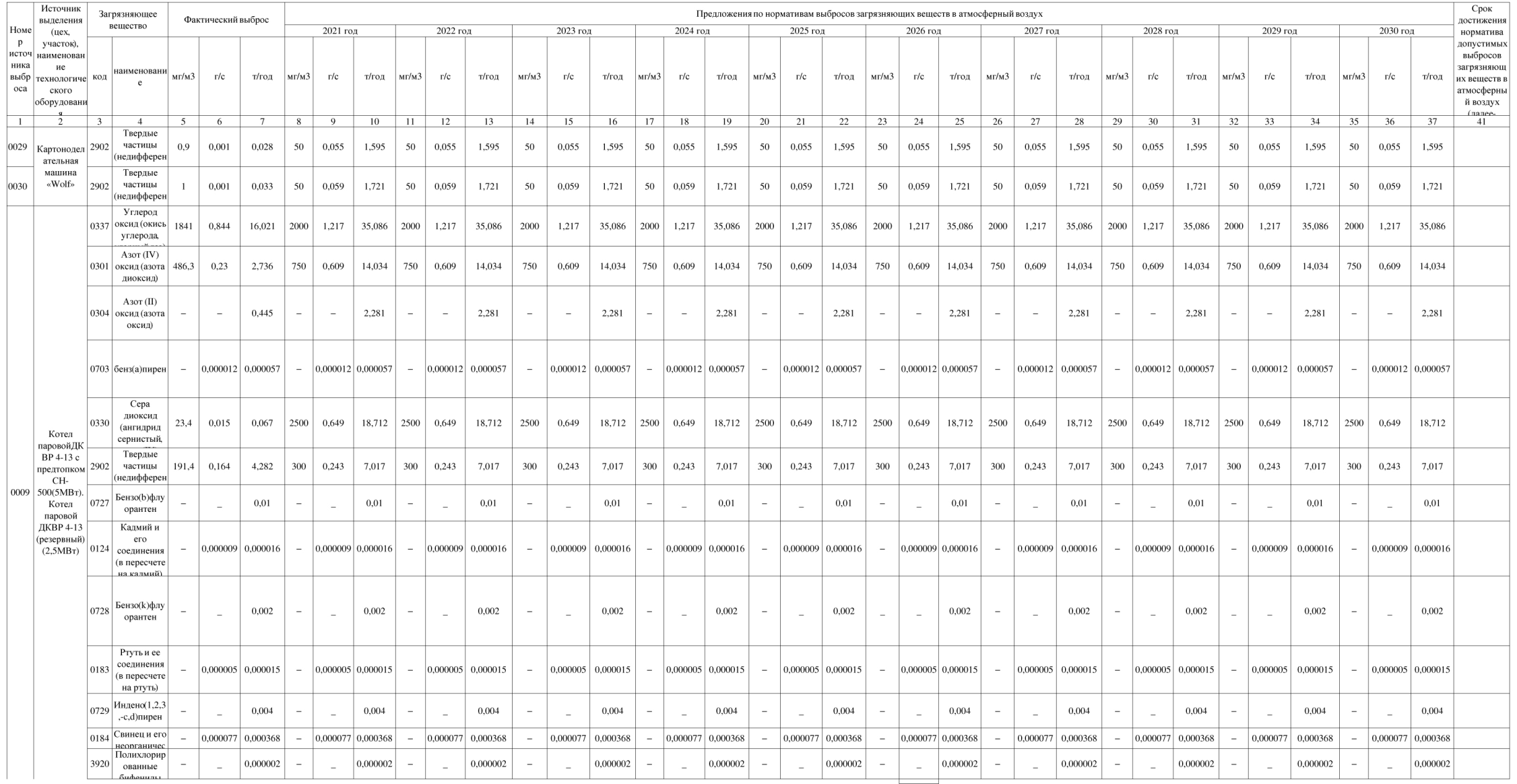 Характеристика источников залповых и потенциальных выбросов загрязняющих веществ в атмосферный воздух                              Таблица 20Перечень источников выбросов, оснащенных (планируемых к оснащению) автоматическими системами контроля выбросов загрязняющих веществ в атмосферный воздухТаблица 21VIII. Предложения по нормативам допустимых выбросов загрязняющих веществ в атмосферный воздух (далее – норматив ДВ) и временным нормативам допустимых выбросов загрязняющих веществ в атмосферный воздух (далее – норматив ВДВ)Таблица 22IX. Обращение с отходами производстваБаланс отходов Таблица 23 ______________________________1Указывается количество ртутьсодержащих отходов (ртутных термометров, использованных или испорченных, отработанных люминесцентных трубок и отработанных ртутных ламп, игнитронов) в штуках.2Указывается количество отходов, содержащих ПХБ (силовых трансформаторов с охлаждающей жидкостью на основе ПХБ, силовых конденсаторов с диэлектриком, пропитанным жидкостью на основе ПХБ, малогабаритных конденсаторов с диэлектриком на основе ПХБ) в штуках.Обращение с отходами с неустановленным классом опасностиX. Предложение по количеству отходов производства, планируемых к хранению и (или) захоронениюXI. Предложения по плану мероприятий по охране окружающей средыТаблица 26XII. Предложения по обеспечению мониторинга и аналитического контроля в области охраны окружающей средыТаблица 27 XIII. Вывод объекта из эксплуатации и восстановительные мерыXIV. Система управления окружающей средойСистема управления окружающей средой не разработана. Разработка и внедрение данной системы планируется после приобретения всего предприятия как имущественного комплекса и завершения процесса модернизации.Таблица 28Настоящим Общество с ограниченной ответственностью «Тиллит-Бел» подтверждает, что информация, представленная в настоящем заявлении, является достоверной, полной и точной;не возражает против представления органом выдачи разрешения копии общественного уведомления любому лицу или организации.№
п/пНаименование данныхДанные1231Полное наименование юридического лица в соответствии с уставом или фамилия, собственное имя, отчество (если таковое имеется) индивидуального предпринимателя, осуществляющего (планирующего осуществлять) деятельность, связанную с эксплуатацией объектов, оказывающих комплексное воздействие на окружающую среду (далее – природопользователь)Общество с ограниченной ответственностью «Тиллит-Бел». Производственная площадка «Пуховичи»2Учетный номер плательщикаУНП 1929997863Вид деятельности основной по ОКЭД21120 - производство листового картона общего назначения4Наименование вышестоящей организации–5Орган государственного управления (вышестоящая организация)–6Дата и номер регистрации в Едином государственном регистре юридических лиц и индивидуальных предпринимателей№192999786от 22.11.2017 г. Минским городским исполнительным комитетом7Наименование и количество обособленных Подразделений–8Количество работающего персоналаПП «Пуховичи»: 110 человек1239Численность жителей населенного пункта, подключенных к системеПП «Пуховичи»Водоотведения:410 человек10Внедрение системы управления окружающей средой, сертифицированной в соответствии с международным стандартом ИСО 14001-11Наличие производственной аналитической лаборатории-12Юридический адрес природопользователя, место жительства индивидуального предпринимателяул. Фабричная, 1 «А», 222818, д. Светлый Бор,Пуховичский район Минской области13Электронный адрес, интернет-сайтlizura_d@mail.ru14Телефон, факс приемнойтел./ф. 8 017 388 40 5015Фамилия, собственное имя, отчество (если таковое имеется) руководителяЛизура Дмитрий Валентинович15Телефон, факс руководителя8 017 388 40 5016Фамилия, собственное имя, отчество (если таковое имеется) эколога (лица, ответственного за охрану окружающей среды)Зубрицкий Вадим Славомирович16Телефон, факс8(017) 388 40 398(017) 388 40 50 (факс)№
п/пНаименование обособленного подразделенияВид деятельности по ОКЭДМесто нахожденияЗанимаемая территория, гаПроектная мощность (фактическое производство)123456 1.Общество с ограниченной ответственностью «Тиллит-Бел»  21120Республика Беларусь, Минская обл., Пуховичский р-н, д. Светлый Бор, ул. Фабричная, 1 «А»,11,84026570 т№
п/пВид деятельности, основной по ОКЭДПрогнозируемая динамика объемов производства в % к проектной мощности или фактическому производствуПрогнозируемая динамика объемов производства в % к проектной мощности или фактическому производствуПрогнозируемая динамика объемов производства в % к проектной мощности или фактическому производствуПрогнозируемая динамика объемов производства в % к проектной мощности или фактическому производствуПрогнозируемая динамика объемов производства в % к проектной мощности или фактическому производствуПрогнозируемая динамика объемов производства в % к проектной мощности или фактическому производствуПрогнозируемая динамика объемов производства в % к проектной мощности или фактическому производствуПрогнозируемая динамика объемов производства в % к проектной мощности или фактическому производствуПрогнозируемая динамика объемов производства в % к проектной мощности или фактическому производствуПрогнозируемая динамика объемов производства в % к проектной мощности или фактическому производству№
п/пВид деятельности, основной по ОКЭД2021 год2022 год2023 год2024 год2025 год2026
год2027 год2028 год2029 год2030 год123456789101112ООО «Тиллит-Бел»21120100100100100100100100100100100Наименование технологического процесса (цикла, производственной операции)Краткая техническая характеристикаСсылка на источник информации, содержащий детальную характеристику наилучшего доступного технического методаСравнение и обоснование различий в решении1234Подготовка макулатурной массы.Вся поступающая на предприятие макулатура хранится на площадке сырья. Тюки и россыпь макулатуры, а также оборотный брак и возвратные отходы  погрузчиком ТО-30 подаются на наклонный транспортер, с которого макулатура поступает на горизонтальный транспортер, а затем в гидроразбиватель ГРВм-03 (поз. 1,2).Для роспуска макулатуры используется оборотная вода, поступающая из сборника оборотных вод (поз. 43).В гидроразбиватель поступают и отходы сортирования из бассейна отходов (поз. 40) и смывы от оборудования, подаваемые насосом (поз. 38).Из гидроразбивателя макулатурная масса насосом (поз. 3,4) подается для очистки на вихревой очиститель ОМ-03 (поз. 5) и далее самотеком – в бассейн массы (поз. 39).Макулатурная масса из массного бассейна насосом (поз. 6,7) подается на размол. В потоке установлены две пульсационных мельницы МП-03 (поз. 8,9) и три дисковых мельницы МД-14 (поз. 10,11,12).Степень помола макулатурной массы для  картона – 30-40°ШР. После размола масса подается в ящик постоянного уровня (поз. 13), откуда поступает на одну из центробежных сортировок типа СЦ-1,0-01 (поз. 14,15). Для разбавления массы и промывки сит сортировки используется оборотная вода.Очищенная масса самотеком поступает в бассейн сортированной массы (поз. 41), а отходы сортирования – в бассейн отходов (поз. 40). Готовая масса из бассейна сортированной массы насосом (поз. 16,17) перекачивается в массный бассейн (поз. 42), расположенный в главном корпусе предприятия.П-ООС 17.11-01-2012 «Охрана окружающей среды и природопользование. Наилучшие доступные технические методы для переработки отходов»Соответствует наилучшим доступным техническим методам Подготовка массы к отливуОтсортированная масса насосом (н.5, н.6) из машинного бассейна (Б3) через регулятор концентрации «А-3440»подается в БПУ (поз. 14). Оттуда по трубопроводу масса поступает в напорный ящик сортировки Джонсона (поз. 15). Сюда же на разбавление подается оборотная вода из сборника оборотных вод (поз. 18).П-ООС 17.11-01-2012 «Охрана окружающей среды и природопользование. Наилучшие доступные технические методы для переработки отходов»Соответствует наилучшим доступным техническим методамОтлив картона на папочных машинахМасса из массного бассейна (поз. 42) насосом (поз. 20,21) подается через ящик постоянного уровня (поз. 22) в ванны папочных машин (поз. 23-27). Оборотная вода на разбавление массы подается в ящик постоянного уровня из бассейна оборотных вод (поз. 43) насосом (поз. 28,29).В ящик постоянного напора поступает скоп из конусного отстойника типа "Антуан", расход и концентрация которого регулируются задвижкой, расположенной непосредственно над ящиком постоянного уровня.Таким образом, концентрация массы на всех папочных машинах постоянна и не должна превышать 0,4%. Объем подаваемой массы, уровень массы в ванне и оборотной воды внутри сеточного цилиндра должны поддерживаться постоянными.В процессе отлива элементарный слой откладывается на сетке вращающегося цилиндра за счет разности уровней жидкости в ванне и внутри сеточного цилиндра, затем он с цилиндра снимается непрерывно движущимся сукном и транспортируется на форматный вал, наматывается на него до достижения требуемой толщины папки.Масса 1 м2 элементарного слоя должна быть 50 - 100 г. Размер папки сырого картона – 1385*1060 мм.Снятые c форматного вала папочной машины листы сырого картона укладываются в стопы высотой 1750+50 мм. Каждый лист перекладывается чистой тканевой салфеткой (шерсть, гео-текстиль). Подготовленные стопы картона электропогрузчиком передаются на следующие стадии технологического процесса.Машинисты, обслуживающие папочные машины, осуществляют оперативный контроль ведения технологического процесса, съемщики картона отбраковывают некондиционные листы.П-ООС 17.11-01-2012 «Охрана окружающей среды и природопользование. Наилучшие доступные технические методы для переработки отходов»Соответствует наилучшим доступным техническим методамПрессование картонаСформированная стопа картона электропогрузчиком подается на прессование. Прессование картона осуществляется на гидропрессах П-791Б. Необходимое давление в системе -10,0 МПа обеспечивается насосом высокого давления АНВ-250-45. Подаваемая на прессование стопа картона должна быть ровной, отклонение от вертикали не допускается.Время прессования 30-40 минут, давление воды в системе должно быть не менее 9,0 МПа. Максимальное удельное давление 50 кг/cм2. Конечное положение плиты при прессовании обозначено чертой на колоннах пресса и дублируется высотой деревянного шаблона. Влажность картона после прессования – не более 50%. Листы картона после прессования складывают   и направляют  наотлежку в течение не менее 1 суток.Рабочие, обслуживающие пресса, осуществляют оперативный контроль ведения технологического процесса, при разборке отжатых стоп отбраковывают листы картона с дефектами, образовавшимися на предыдущих стадиях технологического процесса, а также непригодные и грязные салфетки. Загрязнившиеся в процессе работы салфетки стираются горячей водой с применением моющих средств.П-ООС 17.11-01-2012 «Охрана окружающей среды и природопользование. Наилучшие доступные технические методы для переработки отходов»Соответствует наилучшим доступным техническим методам Сушка картонаСушка картона осуществляется на 2-х роликовых сушилках СУР-4. Загрузка картона в сушилку производится вручную равномерно, не допускается накладывать листы кромками друг на друга, делать перерывы в работе сушилок. Настройка процесса сушки производится в зависимости от толщины и влажности картона путем изменения скорости. Давление подаваемого пара в сушилки должно быть не менее 0,3 Мпа. Температура воздуха в средней зоне сушилки составляет 110 +10°С. Влажность картона после сушки должна быть 4 –14%. Высушенные листы картона после сушилок складывают  в штабеля, перекладывая листы разной влажности и направляют  на отлежку в течение не менее 1  суток. Влажность картона после отлежки должна быть для коробочного картона  9+ 3%, для листового общего назначения 10+ 2%.Рабочие, обслуживающие сушилку, осуществляют оперативный контроль ведения технологического процесса и отбраковывают листы мокрого картона с дефектами, возникшими на предыдущих стадиях технологического процесса.П-ООС 17.11-01-2012 «Охрана окружающей среды и природопользование. Наилучшие доступные технические методы для переработки отходов»Соответствует наилучшим доступным техническим методам Каландрирование и сортировка картонаЛисты картона каландрируют для придания им заданного объемного веса, ровной и гладкой поверхности. Процесс каландрирования ведется на каландре типа КЛ-1 и С2-05. Рабочее давление масла в гидросистеме прижима валов каландров при выработке картона не должно превышать 3,9 Мпа.Листы картона на каландр подаются  по одному равномерно, без перекосов и накладывания кромками друг на друга.После каландрирования картон сортируется по толщине и внешнему виду, отбраковываются листы картона с дефектами.П-ООС 17.11-01-2012 «Охрана окружающей среды и природопользование. Наилучшие доступные технические методы для переработки отходов»Соответствует наилучшим доступным техническим методам Упаковка, маркировка и хранение картона      Упаковка и маркировка товарного картона производится по ГОСТ 7691 и ГОСТ 14192. Картон укладывается в кипы по 1000 кг или в кипы другого веса по согласованию с потребителем на деревянные поддоны. Сверху и снизу кипы кладутся по одному листу некондиционного картона. Подготовленная кипа картона обвязывается упаковочной полипропиленовой лентой,  закрепляется  пряжкой, обеспечивая необходимую прочность упаковки. По согласованию с потребителем допускается на ребра накладывать полосы  картона, кипы обматывать и укрывать полиэтиленовой пленкой.Упакованный товарный  картон сдается на склад готовой продукции, защищенный от атмосферных осадков и почвенной влаги.П-ООС 17.11-01-2012 «Охрана окружающей среды и природопользование. Наилучшие доступные технические методы для переработки отходов»Соответствует наилучшим доступным техническим методам Использование оборотной водыОборотная вода образуется  при работе папочных машин (оборотная вода из ванны сеточного цилиндра, спрысковая вода от промывки прессовых сукон, оборотная вода от прессования сырой папки картона между форматным и приводным валами) и после прессования картона на гидравлических прессах П-791.Оборотная вода от папочных машин поступает в канал оборотных вод и далее в бассейн оборотных вод (поз. 43). В канал оборотных вод поступают сточные воды от салфетомойки. Из бассейна оборотных вод одним из насосов (поз. 28,29) вода подается на роспуск волокнистых материалов (макулатуры) в ваннах ГРВм-03 (поз. 1,2), спрыски центробежных сортировок (поз. 14,15), очиститель ОМ-03 (поз. 5), дополнительное разбавление в ящики постоянного уровня (поз. 12,13) и перед подачей массы на папмашины.Избыток оборотной воды этим же насосом подается на конусный отстойник типа "Антуан» (поз. 31). Скоп из конусного отстойника самотеком, а при загустевании с помощью насоса (поз. 32) поступает в ящик постоянного уровня (поз. 22). Оборотная вода от гидропрессов самотеком поступает в масловодоотделитель, откуда направляется в сборник вод канализационной насосной станции (поз. 44) и далее – на очистные сооружения.П-ООС 17.11-01-2012 «Охрана окружающей среды и природопользование. Наилучшие доступные технические методы для переработки отходов»Соответствует наилучшим доступным техническим методам Приготовление раствора катионного флокулянта Lycrid P48Катионный флокулянтLycrid P48 представляет собой белое кристаллическое вещество хорошо растворимое в воде. Катионный флокулянтLycrid P48 привозят на фабрику в сухом виде. Приготовление осуществляется путем растворения в воде. Растворение происходит в емкости для приготовления (поз. 34). Для лучшего перемешивания емкость снабжена подводом сжатого воздуха. Время растворения 30 мин. Готовый раствор перекачивается центробежным насосом (н. 16) в расходную емкость (поз. 35) и оттуда через расходомер подается в массную трубы перед напорным ящиком сортировки Джонсона. Расход раствора флокулянта составляет 90 л/ч. Применение катионного флокулянта позволяет снизить расход проклеивающих веществ.П-ООС 17.11-01-2012 «Охрана окружающей среды и природопользование. Наилучшие доступные технические методы для переработки отходов»Соответствует наилучшим доступным техническим методам Композиция для проклейкиДля достижения показателя впитываемости воды при полном погружении за 30мин. в проклеивающей композиции используется эмульсионный клей АКД «Ультрасайз 200» предназначенный для проклейки  картона в массе со значением pH между 5 и 7,5. Расход проклеивающего средства составляет 76 кг/т(в товарном виде). Дозирующим насосом (н.18) клей подается в бак постоянного уровня (поз. 14).Для улучшения  эффекта  проклейки  используется высокоэффективный   коагулянт на основе   полиалюминийхлорида ‒ Mareclean  110, с   содержанием    активного    вещества Al(OH)xCl3-x 90 г/кг. Коагулянт дозирующим насосом (н. 20) в количестве 25 кг/т подается в напорный ящик сортировки Джонсона (поз. 15).Для сохранения исходной прочности картона после намокания в проклеивающей композиции применяется влагопрочная смола Melapret. Дозирующим насосом (н.19) готовый раствор смолы подается после клея в бак постоянного уровня (поз. 14). Расход влагопрочной смолы составляет 5-7 кг/т.Все выше перечисленные химикаты привозятся на фабрику в готовом виде. Дача в технологический поток производится сразу из расходных емкостей.П-ООС 17.11-01-2012 «Охрана окружающей среды и природопользование. Наилучшие доступные технические методы для переработки отходов»Соответствует наилучшим доступным техническим методам Антимикробное средствоВ процессе производства картона листового водостойкого стоит вопрос о наличии бактерий и микроорганизмов в массном потоке, которые с течением времени образуют внешние дефекты картона. В связи с этим в технологическом потоке используется антибактериальное средство FortizideDB20, отличающееся высокой эффективностью против бактерий и грибов, выступающих в воде. Средство обеспечивает редукцию и контроль роста микроорганизмов в массе. Расход антибактериального средства 100-200 г/т.П-ООС 17.11-01-2012 «Охрана окружающей среды и природопользование. Наилучшие доступные технические методы для переработки отходов»Соответствует наилучшим доступным техническим методам Поток оборотного бракаВозвратные отходы от обрезных станков, мокрый оборотный брак от форматного вала, который образуется при запуске КДМ, ее наладке, выставлении заданной толщины и сухой оборотный брак направляются на повторную переработку в гидроразбиватель ГРВ-03. Количество возвратных отходов нормируется .Норма на возвратные отходы устанавливается в зависимости  от формата изготавливаемого картона. Процент оборотного брака может составлять от3% до 8 % от выработанной продукции. П-ООС 17.11-01-2012 «Охрана окружающей среды и природопользование. Наилучшие доступные технические методы для переработки отходов»Соответствует наилучшим доступным техническим методам №
п/пЦель водопользованияИсточник водоснабжения (приемник сточных вод)Расположение на водотоке (расстояние от устья, км)12341.На производственные нуждыПоверхностный водозабор р. Свислочь (бассейн р. Днепр)собственная насосная станция1102.Хозяйственно-питьевые нуждыкоммунальный водопровод ГП «Пуховичский водоканал» Нет источников получения информации3.ПожаротушенияПоверхностный водозабор р. Свислочь (бассейн р. Днепр)1103.Пожаротушениякоммунальный водопровод ГП «Пуховичский водоканал»Нет источников получения информации4.Сброс сточных вод через очистные сооружения в р. Свислочьр. Свислочь (бассейн р. Днепр)109№
п/пНаименование и составМесто нахожденияПроизводительностьПроизводительностьТип и марка приборов учета водНаличие и характеристика рыбозащитных сооружений и устройств№
п/пНаименование и составМесто нахождениям3/сек.м3/сут.Тип и марка приборов учета водНаличие и характеристика рыбозащитных сооружений и устройств1234567 1Насосная станция (накопительный резервуар, насос, коллектор)р. Свислочь, в черте д. Светлый Бор, Пуховичского р-на, Минской обл.0,026322801 расходомер-счетчик электромагнитный РСМ 05.03Рыбозащитная сетка собственной конструкции с ячейками 5*5мм №
п/пМесто нахождения и регистрационный номер скважиныНаименование эксплуатируемого водоносного горизонтаГлубина скважины, мДебит скважины, м3/ч (м3/сут.)Планируемое водопотреблениеПланируемое водопотреблениеТип и марка приборов учета вод№
п/пМесто нахождения и регистрационный номер скважиныНаименование эксплуатируемого водоносного горизонтаГлубина скважины, мДебит скважины, м3/ч (м3/сут.)м3/сут.м3/годТип и марка приборов учета вод123456781.Для добычи пресных вод ------2. Для добычи минеральных вод------Номер строкиНаименование показателейВодопотребление и водоотведение нормативно-расчетное на период действия разрешенияВодопотребление и водоотведение нормативно-расчетное на период действия разрешенияВодопотребление и водоотведение нормативно-расчетное на период действия разрешенияВодопотребление и водоотведение нормативно-расчетное на период действия разрешенияВодопотребление и водоотведение нормативно-расчетное на период действия разрешенияВодопотребление и водоотведение нормативно-расчетное на период действия разрешенияВодопотребление и водоотведение нормативно-расчетное на период действия разрешенияВодопотребление и водоотведение нормативно-расчетное на период действия разрешенияВодопотребление и водоотведение нормативно-расчетное на период действия разрешенияВодопотребление и водоотведение нормативно-расчетное на период действия разрешенияВодопотребление и водоотведение нормативно-расчетное на период действия разрешенияВодопотребление и водоотведение нормативно-расчетное на период действия разрешенияВодопотребление и водоотведение нормативно-расчетное на период действия разрешенияВодопотребление и водоотведение нормативно-расчетное на период действия разрешенияВодопотребление и водоотведение нормативно-расчетное на период действия разрешенияВодопотребление и водоотведение нормативно-расчетное на период действия разрешенияВодопотребление и водоотведение нормативно-расчетное на период действия разрешенияВодопотребление и водоотведение нормативно-расчетное на период действия разрешенияВодопотребление и водоотведение нормативно-расчетное на период действия разрешенияВодопотребление и водоотведение нормативно-расчетное на период действия разрешенияВодопотребление и водоотведение нормативно-расчетное на период действия разрешенияВодопотребление и водоотведение нормативно-расчетное на период действия разрешенияНомер строкиНаименование показателейФактическоеФактическоегоды действия разрешениягоды действия разрешениягоды действия разрешениягоды действия разрешениягоды действия разрешениягоды действия разрешениягоды действия разрешениягоды действия разрешениягоды действия разрешениягоды действия разрешениягоды действия разрешениягоды действия разрешениягоды действия разрешениягоды действия разрешениягоды действия разрешениягоды действия разрешениягоды действия разрешениягоды действия разрешениягоды действия разрешениягоды действия разрешенияНомер строкиНаименование показателейФактическоеФактическое2021 год2021 год2022 год2022 год2023 год2023 год2024 год2024 год2025 год2025 год2026 год2026 год2027 год2027 год2028 год2028 год2029 год2029 год2030 год2030 годНомер строкиНаименование показателейм3/сут.тыс. м3/годм3/сут.тыс. м3/годм3/сут.тыс. м3/годм3/сут.тыс. м3/годм3/сут.тыс. м3/годм3/сут.тыс. м3/годм3/сут.тыс. м3/годм3/сут.тыс. м3/годм3/сут.тыс. м3/годм3/сут.тыс. м3/годм3/сут.тыс. м3/год12345678910111213141516171819202122232411. Объем изъятия (добычи) и получения воды – всего164,6660,1941,1343,5941,1343,5941,1343,5941,1343,5941,1343,5941,1343,5941,1343,5941,1343,5941,1343,5941,1343,5В том числе: 162,5259,32921,4336,321.1. изъятие поверхностных вод:162,5259,32921,4336,3921,4336,3921,4336,3921,4336,3921,4336,3921,4336,3921,4336,3921,4336,3921,4336,3921,4336,33для хозяйственно-питьевого водоснабжения----4для иного использования (производственная деятельность)134,9949,27 921,4336,3921,4336,3921,4336,3921,4336,3921,4336,3921,4336,3921,4336,3921,4336,3921,4336,3921,4336,34энергетические нужды27,5310,059,23,49,23,49,23,49,23,49,23,49,23,49,23,49,23,49,23,49,23,451.2. добыча подземных вод----------------------в том числе:--------------------6для хозяйственно-питьевого водоснабжения--7для иного использования (сельскохоз. нужды, подпитка котла, реген. фильтра, мойка машин)----------------------12345678910111213141516171819202122232481.3. из системы водоснабжения населенного пункта или другого объекта2,140,7819,87,219,87,219,87,219,87,219,87,219,87,219,87,219,87,219,87,219,87,291.4. из иного источника----------------------102. Использование воды на собственные нужды – всего:164,6660,1941,1343,5941,1343,5941,1343,5941,1343,5941,1343,5941,1343,5941,1343,5941,1343,5941,1343,5941,13434,5112.1. использование поверхностных вод – всего 134,9949,27921,4336,3921,4336,3921,4336,3921,4336,3921,4336,3921,4336,3921,4336,3921,4336,3921,4336,3921,4336,3в том числе: 122.1.1. для хозяйственно-питьевого водоснабжения----------------------132.1.2. на производственные нужды134,9949,27921,4336,3921,4336,3921,4336,3921,4336,3921,4336,3921,4336,3921,4336,3921,4336,3921,4336,3921,4336,3в том числе:14для производства алкогольных, безалкогольных, слабоалкогольных напитков и пива----------------------15для производства продукции животноводства и растениеводства, продукции рыболовства----------------------16для иного использования (подпитка котла, реген. фильтра)----------------------123456789101112131415161718192021222324172.2. использование подземных пресных вод – всего----------------------в том числе: --------------------182.2.1. для хозяйственно-питьевого водоснабжения--192.2.2. на производственные нужды----------------------в том числе:20для производства алкогольных, безалкогольных, слабоалкогольных напитков и пива----------------------21для производства продукции животноводства и растениеводства, продукции рыболовства----------------------22для иного использования (подпитка котла, реген. фильтра, мойка машин)----------------------232.3. объем добычи подземных минеральных вод – всего----------------------24в том числе на производственные нужды----------------------123456789101112131415161718192021222324в том числе:25для производства алкогольных, безалкогольных, слабоалкогольных напитков и пива----------------------26для иного использования (указать какого)----------------------272.4. использование из водопровода населенного пункта или другого объекта – всего2,140,7819,87,219,87,219,87,219,87,219,87,219,87,219,87,219,87,219,87,219,87,2в том числе: 282.4.1. для хозяйственно-питьевого водоснабжения2,140,7810,63,810,63,810,63,810,63,810,63,810,63,810,63,810,63,810,63,810,63,8292.4.2. на производственные нужды009,23,48,53,29,23,48,53,29,23,48,53,29,23,48,53,29,23,48,53,2в том числе:30для производства алкогольных, безалкогольных, слабоалкогольных напитков и пива----------------------31для иного использования (указать какого)----------------------322.5. использование поверхностных сточных вод (дождевых и талых)----------------------333. Передача воды другим юридическим лицам – всего----------------------123456789101112131415161718192021222324В том числе: 343.1. поверхностных вод----------------------353.2. подземных вод----------------------364. Объем воды в системах оборотного водоснабжения4222,411541,185811,32121,15811,32121,15811,32121,15811,32121,15811,32121,15811,32121,15811,32121,15811,32121,15811,32121,15811,32121,1375. Расход воды в системах повторного (последовательного) водоснабжения----------------------386. Потери и неучтенные расходы воды----------------------В том числе:39потери при транспортировке ----------------------40неучтенные расходы воды----------------------417. Безвозвратное водопотребление29,2110,6650,818,450,818,450,818,450,818,450,818,450,818,450,818,450,818,450,818,450,818,4428. Объем образованных сточных вод 207,0775,581025,5374,31025,5374,31025,5374,31025,5374,31025,5374,31025,5374,31025,5374,31025,5374,31025,5374,31025,5374,3В том числе: --------------------438.1. собственных152,2855,58965330,3965330,3965330,3965330,3965330,3965330,3965330,3965330,3965330,3965330,3из них:448.1.1. производственных150,1454,8883,3322,4883,3322,4883,3322,4883,3322,4883,3322,4883,3322,4883,3322,4883,3322,4883,3322,4883,3322,445в том числе после локальных очистных сооружений----468.1.2. хозяйственно-бытовых2,140,787,82,87,82,87,82,87,82,87,82,87,82,87,82,87,82,87,82,87,82,8478.1.3. поверхностных425,35,1425,35,1425,35,1425,35,1425,35,1425,35,1425,35,1425,35,1425,35,1425,35,1425,35,112345678910111213141516171819202122232448в том числе после локальных очистных сооружений498.2. полученных от других водопользователей40,8214,9120,444120,444120,444120,444120,444120,444120,444120,444120,444120,444из них:508.2.1. производственных--7,72,87,72,87,72,87,72,87,72,87,72,87,72,87,72,87,72,87,72,851в том числе после локальных очистных сооружений----------------------528.2.2. хозяйственно-бытовых40,8214,9112,941,2112,941,2112,941,2112,941,2112,941,2112,941,2112,941,2112,941,2112,941,2112,941,2538.2.3. поверхностных ----------------------54в том числе после локальных очистных сооружений----------------------559. Объем отводимых сточных вод – всего207,0775,581025,5374,31025,5374,31025,5374,31025,5374,31025,5374,31025,5374,31025,5374,31025,5374,31025,5374,31025,5374,3Из них: 569.1. в окружающую среду – всего--1025,5374,31025,5374,31025,5374,31025,5374,31025,5374,31025,5374,31025,5374,31025,5374,31025,5374,31025,5374,3в том числе: 579.1.1. в водотоки или водоемы207,0775,581025,5374,31025,5374,31025,5374,31025,5374,31025,5374,31025,5374,31025,5374,31025,5374,31025,5374,31025,5374,3в том числе:58производственных152,2755,58891325,2891325,2891325,2891325,2891325,2891325,2891325,2891325,2891325,2891325,259из них без очистки0000000000000000000060хозяйственно-бытовых 42,9615,68120,544,0120,544,0120,544,0120,544,0120,544,0120,544,0120,544,0120,544,0120,544,0120,544,061из них от населения40,8214,9112,941,2112,941,2112,941,2112,941,2112,941,2112,941,2112,941,2112,941,2112,941,2112,941,262поверхностных425,35,1425,3-5,1-425,3-5,1-425,3-5,1-425,3-5,1-425,3-5,1-425,3-5,1-425,3-5,1-425,3-5,1-425,3-5,1-425,3-5,1-63из них без очистки----------------------1234567891011121314151617181920212223242526649.1.2. в подземные воды с использованием полей фильтрации, земледельческих полей орошения, полей подземной фильтрации, фильтрующих траншей, песчано-гравийных фильтров------------------------659.1.3. в недра------------------------669.2. отводимых в канализацию населенного пункта или другого объекта (сети канализации предприятия)------------------------67в том числе после локальных очистных сооружений------------------------№
п/пНаименование выпускаСостав локальных очистных сооруженийПроизводительность очистных сооружений, м3/сут.Производительность очистных сооружений, м3/сут.Наличие прибора учета вод на выходе с локальных очистных сооружений№
п/пНаименование выпускаСостав локальных очистных сооруженийпроектфактНаличие прибора учета вод на выходе с локальных очистных сооружений1234561.------2.------№
п/пНаименование выпускаНаименование загрязняющих веществ или химическая формулаКонцентрация, мг/дм3Концентрация, мг/дм3Концентрация, мг/дм3Концентрация, мг/дм3№
п/пНаименование выпускаНаименование загрязняющих веществ или химическая формулавход на очистные сооружениявход на очистные сооружениявыход с очистных сооруженийвыход с очистных сооружений№
п/пНаименование выпускаНаименование загрязняющих веществ или химическая формулапо проектуфактическая среднегодоваяпо проектуфактическая среднегодовая12345671.р. СвислочьрН6,5-8,57,506,5-8,57,52БПК5190,0107,711,58,41ХПК-*365,5-*51,38взвешенные вещества325,070,812,011,83аммоний-ион-*17,2-*3,53СПАВ (анион.)-*0,179-*0,095нефтепродукты-*1,042-*0,055минерализация (по сухому остатку)-*905,2-*413,4хлорид-ион-*111,8-*67,12сульфат-ион-*82,4-*29,0№
п/пНаименование выпусковПриемник сточных водНаличие и состав очистных сооруженийПроизводи-
тельность очистных сооружений, м3/сут.Производи-
тельность очистных сооружений, м3/сут.Наименование загрязняющих веществ или химическая формулаКонцентрация, мг/дм3Концентрация, мг/дм3Концентрация, мг/дм3№
п/пНаименование выпусковПриемник сточных водНаличие и состав очистных сооруженийпроектфактНаименование загрязняющих веществ или химическая формулапо проекту на выходе с очистных сооруженийфактическая среднегодовая на выходе с очистных сооруженийфактическая среднегодовая при отведении без очистки123456789101.-канализационная сеть предприятия-------№
п/пНаименование типа очистных сооруженийСостав очистных сооруженийПроизводительность очистных сооружений, м3/сут.Производительность очистных сооружений, м3/сут.Тип и марка приборов учета вод№
п/пНаименование типа очистных сооруженийСостав очистных сооруженийпроектфактТип и марка приборов учета вод1234561Очистные сооружения биологического типаЗдание решеток, песколовка, первичные и вторичные отстойники, минерализаторы, аэротенки, контактные резервуары7000м3 /сут.,81л/сек207,1 м3 /сут.,2,4л/сек 1 расходомер-счетчик электромагнитныйРСМ 05.03 №
п/пНаименование выпускаНаименование загрязняющих веществ или химическая формулаКонцентрация, мг/дм3Концентрация, мг/дм3Концентрация, мг/дм3Концентрация, мг/дм3Концентрация, мг/дм3№
п/пНаименование выпускаНаименование загрязняющих веществ или химическая формулавход на очистные сооружениявход на очистные сооружениявыход с очистных сооруженийвыход с очистных сооруженийвыход с очистных сооружений№
п/пНаименование выпускаНаименование загрязняющих веществ или химическая формулапо проектуфактическая среднегодоваяпо проектуфактическая среднегодоваяфактическая среднегодовая№
п/пНаименование выпускаНаименование загрязняющих веществ или химическая формулапо проектуфактическая среднегодоваяпо проектумаксимальнаясредняя123456781.р. Свислочь;2,85м3/сек;1,8м;15мрН6,5-7,5  7,526,5-8,5 7,87,61 1.р. Свислочь;2,85м3/сек;1,8м;15мБПК5190126,125,014,212,441.р. Свислочь;2,85м3/сек;1,8м;15мХПК-420,9100,060,452,361.р. Свислочь;2,85м3/сек;1,8м;15м Взвешенные вещества325115,230,017,113,831.р. Свислочь;2,85м3/сек;1,8м;15мАммоний-ион-6,615,09,78,841.р. Свислочь;2,85м3/сек;1,8м;15мНитрат-ион-----1.р. Свислочь;2,85м3/сек;1,8м;15мНитрит-ион-----1.р. Свислочь;2,85м3/сек;1,8м;15мАзот общий- ----1.р. Свислочь;2,85м3/сек;1,8м;15мФосфор общий-----1.р. Свислочь;2,85м3/сек;1,8м;15мФосфор фосфатный-----1.р. Свислочь;2,85м3/сек;1,8м;15мХлорид-ион-127,6300,072,561,541.р. Свислочь;2,85м3/сек;1,8м;15мСульфат-ион- -100,050,343,531.р. Свислочь;2,85м3/сек;1,8м;15мСПАВ (анион.)-0,5470,20,1850,152Минерализация по сухому остатку5751000524422Нефтепродукты1,080,20,0870,071№
п/пНаименование выпусковПриемник сточных водНаименование загрязняющих веществ или химическая формулаКонцентрация среднегодовая, мг/дм3Концентрация среднегодовая, мг/дм3Тип и марка приборов учета вод№
п/пНаименование выпусковПриемник сточных водНаименование загрязняющих веществ или химическая формулапроект
(расчет)фактТип и марка приборов учета вод1234567-------№
п/пНаиме-
нованиеводополь
зователяОбъем воды, отпускаемой водопользователю, м3/сут.Объем воды, отпускаемой водопользователю, м3/сут.Объем воды, отпускаемой водопользователю, м3/сут.Объем воды, отпускаемой водопользователю, м3/сут.Объем воды, отпускаемой водопользователю, м3/сут.Объем сточных вод, принимаемых от водопользователя, м3/сут.Объем сточных вод, принимаемых от водопользователя, м3/сут.Объем сточных вод, принимаемых от водопользователя, м3/сут.Объем сточных вод, принимаемых от водопользователя, м3/сут.№
п/пНаиме-
нованиеводополь
зователявсегопо целям использованияпо целям использованияпо целям использованияпо целям использованиявсегопо видам сточных водпо видам сточных водпо видам сточных вод№
п/пНаиме-
нованиеводополь
зователявсегодля хозяйственно-питьевого водоснабжения организациина производственные нуждына производственные нуждыдля иного исполь-
зования (указать какого)всегохозяйст-
венно-бытовыепроизвод-
ственныеповерх-
ностные№
п/пНаиме-
нованиеводополь
зователявсегодля хозяйственно-питьевого водоснабжения организациивсегов том числе для производства алкогольных, безалкогольных, слабоалкогольных напитков и пивадля иного исполь-
зования (указать какого)всегохозяйст-
венно-бытовыепроизвод-
ственныеповерх-
ностные12345678910111Жилой фонд д. Светлый Бор-----106,6106,6--2Магазин ЧТУП «Светлый Бор»-----3,03,0--3Магазин «Ласунак» ЧП «Юрма сервис»-----3,03,0--4УП «Жилтеплосервис» КХ-----7,77,7-№
п/пНаименование водопользователя, передающего сточные водыНаименование выпускаОбъем отведения, м3/сут.Наименование загрязняющих веществ (согласно абонентскому договору)Концентрация, мг/дм3Концентрация, мг/дм3№
п/пНаименование водопользователя, передающего сточные водыНаименование выпускаОбъем отведения, м3/сут.Наименование загрязняющих веществ (согласно абонентскому договору)допустимая согласно абонентскому договоруфактическая среднегодовая1234567-------Приемник сточных водНаименование выпускаМесто нахождения выпускаПредлагаемый норматив отведения сточных вод на период действия разрешенияПредлагаемый норматив отведения сточных вод на период действия разрешенияПредлагаемый норматив отведения сточных вод на период действия разрешенияПредлагаемый норматив отведения сточных вод на период действия разрешенияПредлагаемый норматив отведения сточных вод на период действия разрешенияПредлагаемый норматив отведения сточных вод на период действия разрешенияПредлагаемый норматив отведения сточных вод на период действия разрешенияПредлагаемый норматив отведения сточных вод на период действия разрешенияПредлагаемый норматив отведения сточных вод на период действия разрешенияПредлагаемый норматив отведения сточных вод на период действия разрешенияПредлагаемый норматив отведения сточных вод на период действия разрешенияПредлагаемый норматив отведения сточных вод на период действия разрешенияПредлагаемый норматив отведения сточных вод на период действия разрешенияПредлагаемый норматив отведения сточных вод на период действия разрешенияПредлагаемый норматив отведения сточных вод на период действия разрешенияПредлагаемый норматив отведения сточных вод на период действия разрешенияПредлагаемый норматив отведения сточных вод на период действия разрешенияПредлагаемый норматив отведения сточных вод на период действия разрешенияПредлагаемый норматив отведения сточных вод на период действия разрешенияПредлагаемый норматив отведения сточных вод на период действия разрешенияПриемник сточных водНаименование выпускаМесто нахождения выпускагодыгодыгодыгодыгодыгодыгодыгодыгодыгодыгодыгодыгодыгодыгодыгодыгодыгодыгодыгодыПриемник сточных водНаименование выпускаМесто нахождения выпуска2021 год2021 год2022 год2022 год2023 год2023 год2024 год2024 год2025 год2025 год2026 год2026 год2027 год2027 год2028 год2028 год2029 год2029 год2030 год2030 годПриемник сточных водНаименование выпускаМесто нахождения выпускам3/
сут.тыс. м3/
годм3/
сут.тыс. м3/
годм3/
сут.тыс. м3/
годм3/
сут.тыс. м3/
годм3/
сут.тыс. м3/
годм3/
сут.тыс. м3/
годм3/
сут.тыс. м3/
годм3/
сут.тыс. м3/годм3/сут.тыс. м3/ годм3/
сут.тыс. м3/
год1234567891011121314151617181920212223Поверхностные водыОчистные сооружения биологического типаТерритория предприятия в черте д. Светлый Бор1025,5374,31025,5374,31025,5374,31025,5374,31025,5374,31025,5374,31025,5374,31025,5374,31025,5374,31025,5374,3Наиме-
нование выпускаНаименование загрязняющего вещества или химическая формулаКонцентрация загрязняющих веществ, мг/дм3Концентрация загрязняющих веществ, мг/дм3Концентрация загрязняющих веществ, мг/дм3Концентрация загрязняющих веществ, мг/дм3Концентрация загрязняющих веществ, мг/дм3Концентрация загрязняющих веществ, мг/дм3Концентрация загрязняющих веществ, мг/дм3Концентрация загрязняющих веществ, мг/дм3Концентрация загрязняющих веществ, мг/дм3Концентрация загрязняющих веществ, мг/дм3Концентрация загрязняющих веществ, мг/дм3Наиме-
нование выпускаНаименование загрязняющего вещества или химическая формулафоновая в водоприемнике (справочно)допустимая расчетнаядопустимая расчетнаядопустимая расчетнаядопустимая расчетнаядопустимая расчетнаядопустимая расчетнаядопустимая расчетнаядопустимая расчетнаядопустимая расчетнаядопустимая расчетнаяНаиме-
нование выпускаНаименование загрязняющего вещества или химическая формулафоновая в водоприемнике (справочно)годыгодыгодыгодыгодыгодыгодыгодыгодыгодыНаиме-
нование выпускаНаименование загрязняющего вещества или химическая формулафоновая в водоприемнике (справочно)2021 2022 2023 2024 2025 2026 202720282029 2030 12345678910111213р. Свислочь;2,85м3/сек;1,8м;15мВодородный показатель (рН) -6,5-8,56,5-8,56,5-8,56,5-8,56,5-8,56,5-8,56,5-8,56,5- 8,56,5-8,56,5-8,5р. Свислочь;2,85м3/сек;1,8м;15мВзвешенные вещества-30303030303030303030р. Свислочь;2,85м3/сек;1,8м;15мБПК5-25252525252525252525р. Свислочь;2,85м3/сек;1,8м;15мХПКcr-100100100100100100100100100100р. Свислочь;2,85м3/сек;1,8м;15мМинерализация по сухому остатку-1000100010001000100010001000100010001000р. Свислочь;2,85м3/сек;1,8м;15мСульфат-ион-100100100100100100100100100100р. Свислочь;2,85м3/сек;1,8м;15мХлорид-ион-300300300300300300300300300300р. Свислочь;2,85м3/сек;1,8м;15мАммоний-ион (в пересчете на N)-15151515151515151515р. Свислочь;2,85м3/сек;1,8м;15мнефтепродукты-0,20,20,20,20,20,20,20,20,20,2р. Свислочь;2,85м3/сек;1,8м;15мСПАВ(анионоакт.)-0,20,20,20,20,20,20,20,20,20,2Номер источника выбросаИсточник выделения (цех, участок, наименование технологического оборудования)Загрязняющее веществоЗагрязняющее веществоВеличина залпового выбросаВеличина залпового выбросаВеличина залпового выбросаПериодичность залпового выбросаПродолжи-
тельность залпового выброса, сИспользуемая система очистки и (или) меры по предотвращению потенциальных выбросовНомер источника выбросаИсточник выделения (цех, участок, наименование технологического оборудования)коднаименованиемг/м3г/ст/годПериодичность залпового выбросаПродолжи-
тельность залпового выброса, сИспользуемая система очистки и (или) меры по предотвращению потенциальных выбросов12345678910----------Номер источника выбросаИсточник выделения (цех, участок, наименование технологического оборудования)Контролируемое загрязняющее веществоКонтролируемое загрязняющее веществоНаименование и тип приборовГод ввода системы в эксплуатацию, планируемый или фактическийНомер источника выбросаИсточник выделения (цех, участок, наименование технологического оборудования)коднаименованиеНаименование и тип приборовГод ввода системы в эксплуатацию, планируемый или фактический123456------Номер строкиОперацияСтепень опасности и класс опасности опасных отходовФакти-
ческое коли-
чество отходов, т/годПрогнозные показатели образования отходов, тоннПрогнозные показатели образования отходов, тоннПрогнозные показатели образования отходов, тоннПрогнозные показатели образования отходов, тоннПрогнозные показатели образования отходов, тоннПрогнозные показатели образования отходов, тоннПрогнозные показатели образования отходов, тоннПрогнозные показатели образования отходов, тоннПрогнозные показатели образования отходов, тоннПрогнозные показатели образования отходов, тоннНомер строкиОперацияСтепень опасности и класс опасности опасных отходовФакти-
ческое коли-
чество отходов, т/год2021 год2022 год2023 год2024 год2025 год2026 год2027 год2028 год2029 год2030 год12345678910111213141Образование и поступление отходов от других субъектов хозяйствования10,120,120,120,120,120,120,120,120,120,120,122Образование и поступление отходов от других субъектов хозяйствования1151515151515151515151513Образование и поступление отходов от других субъектов хозяйствования12000000000004Образование и поступление отходов от других субъектов хозяйствования2000000000005Образование и поступление отходов от других субъектов хозяйствования32,772,772,772,772,772,772,772,772,772,772,776Образование и поступление отходов от других субъектов хозяйствования414270,0314270,0314270,0314270,0314270,0314270,0314270,0314270,0314270,0314270,0314270,037Образование и поступление отходов от других субъектов хозяйствованияНеопасные75,919173,3173,3173,3173,3173,3173,3173,3173,3173,3173,38Образование и поступление отходов от других субъектов хозяйствованияС неустановлен-ным классом опасности000000000009ИТОГО образование и поступлениеИТОГО образование и поступление14348,161; 71шт.14446,27; 51шт.14446,27; 51шт.14446,27; 51шт.14446,27; 51шт.14446,27; 51шт.14446,27; 51шт.14446,27; 51шт.14446,27; 51шт.14446,27; 51шт.14446,27; 51шт.10Передача отходов другим субъектам хозяйствования с целью использования и (или) обезвреживания10,120,120,120,120,120,120,120,120,120,120,1211Передача отходов другим субъектам хозяйствования с целью использования и (или) обезвреживания11515151515151515151515112Передача отходов другим субъектам хозяйствования с целью использования и (или) обезвреживания120000000000013Передача отходов другим субъектам хозяйствования с целью использования и (или) обезвреживания20000000000014Передача отходов другим субъектам хозяйствования с целью использования и (или) обезвреживания32,772,772,772,772,772,772,772,772,772,772,7715Передача отходов другим субъектам хозяйствования с целью использования и (или) обезвреживания40000000000016Передача отходов другим субъектам хозяйствования с целью использования и (или) обезвреживанияНеопасные68,319159,3159,3159,3159,3159,3159,3159,3159,3159,3159,317ИТОГО передано отходовИТОГО передано отходов71,209; 71 шт.162,190; 51шт.162,190; 51 шт.162,190; 51 шт.162,190; 51 шт.162,190; 51 шт.162,190; 51 шт.162,190; 51 шт.162,190; 51 шт.162,190; 51 шт.162,190; 51 шт.18Обезвреживание10000000000019Обезвреживание110000000000020Обезвреживание120000000000021Обезвреживание20000000000022Обезвреживание30000000000023Обезвреживание40000000000024ИТОГО на обезвреживаниеИТОГО на обезвреживание00000000000123456789101112131425Использование10000000000026Использование20000000000027Использование30000000000028Использование413182,0313767,0313767,0313767,0313767,0313767,0313767,0313767,0313767,0313767,0313767,0329ИспользованиеНеопасные0000000000030ИТОГО на использованиеИТОГО на использование13182,0313767,0313767,0313767,0313767,0313767,0313767,0313767,0313767,0313767,0313767,0331Хранение10000000000032Хранение110000000000033Хранение120000000000034Хранение20000000000035Хранение30000000000036Хранение442142142142142142142142142142142137ХранениеНеопасные0000000000038ХранениеС неустановлен-ным классом опасности0000000000039ИТОГО на хранениеИТОГО на хранение42142142142142142142142142142142140Захоронение10000000000041Захоронение20000000000042Захоронение30000000000043Захоронение4667,095,00095,00095,00095,00095,00095,00095,00095,00095,00095,00044ЗахоронениеНеопасные7,614,0014,0014,0014,0014,0014,0014,0014,0014,0014,0045ЗахоронениеС неустановлен-ным классом опасности0000000000046ИТОГО на захоронениеИТОГО на захоронение674,6109,00109,00109,00109,00109,00109,00109,00109,00109,00109,00Наименование отходаКод отходаФактическое количество отходов, запрашиваемое для хранения, тоннОбъект хранения, его краткая характеристикаЗапрашиваемый срок действия допустимого объема храненияНаименование отходаКод отходаФактическое количество отходов, запрашиваемое для хранения, тоннОбъект хранения, его краткая характеристикаЗапрашиваемый срок действия допустимого объема храненияНаименование отходаКод отходаФактическое количество отходов, запрашиваемое для хранения, тоннОбъект хранения, его краткая характеристикаЗапрашиваемый срок действия допустимого объема хранения12345-----Наименование отходаКод отходаСтепень опасности и класс опасности опасных отходовНаименование объекта хранения и (или) захоронения отходовКоличество отходов, направляемое на хранение/захоронение, тоннКоличество отходов, направляемое на хранение/захоронение, тоннКоличество отходов, направляемое на хранение/захоронение, тоннКоличество отходов, направляемое на хранение/захоронение, тоннКоличество отходов, направляемое на хранение/захоронение, тоннКоличество отходов, направляемое на хранение/захоронение, тоннКоличество отходов, направляемое на хранение/захоронение, тоннКоличество отходов, направляемое на хранение/захоронение, тоннКоличество отходов, направляемое на хранение/захоронение, тоннКоличество отходов, направляемое на хранение/захоронение, тоннКоличество отходов, направляемое на хранение/захоронение, тоннНаименование отходаКод отходаСтепень опасности и класс опасности опасных отходовНаименование объекта хранения и (или) захоронения отходов2021 год2022 год2023 год2024 год2025 год2026 год2027 год2028 год2029 год2030 год2031 год2019 год2020 год2021 год2022 год2023 год2024 год2025 год2026 год2027 год123456789101112131415На хранениеНа хранениеНа хранениеНа хранениеНа хранениеНа хранениеНа хранениеНа хранениеНа хранениеНа хранениеНа хранениеНа хранениеНа хранениеНа хранениеИл активный очистных сооружений84303004Иловые земляные отстойники очистных сооружений421,0421,0421,0421,0421,0421,0421,0421,0421,0421,0421,0На захоронениеНа захоронениеНа захоронениеНа захоронениеНа захоронениеНа захоронениеНа захоронениеНа захоронениеНа захоронениеНа захоронениеНа захоронениеНа захоронениеНа захоронениеНа захоронениеОтходы производства, подобные отходам жизнедеятельности населения9120400неопасныеПолигон ТКО д. Мощеново УП «Жилтеплосервис» КХ Пуховичского района7,67,67,67,67,67,67,67,67,67,67,6Отходы (смет) от уборки территорий промышленных предприятий и организаций91208004Полигон ТКО д. Мощеново УП «Жилтеплосервис» КХ Пуховичского района267267267267267267267267267267267Отходы от переработки макулатуры18407004Полигон ТКО д. Мощеново УП «Жилтеплосервис» КХ Пуховичского района400400400400400400400400400400400№
п/пНаименование мероприятия, источника финансированияСрок выполненияЦельОжидаемый эффект (результат)123451. Мероприятия по охране и рациональному использованию вод1. Мероприятия по охране и рациональному использованию вод1. Мероприятия по охране и рациональному использованию вод1. Мероприятия по охране и рациональному использованию вод1. Мероприятия по охране и рациональному использованию водДеятельность предприятия в части производства бумаги и картона будет осуществляться в соответствии с наилучшими доступными техническими методами.Деятельность предприятия в части производства бумаги и картона будет осуществляться в соответствии с наилучшими доступными техническими методами.Деятельность предприятия в части производства бумаги и картона будет осуществляться в соответствии с наилучшими доступными техническими методами.Деятельность предприятия в части производства бумаги и картона будет осуществляться в соответствии с наилучшими доступными техническими методами.Деятельность предприятия в части производства бумаги и картона будет осуществляться в соответствии с наилучшими доступными техническими методами.2. Мероприятия по охране атмосферного воздуха2. Мероприятия по охране атмосферного воздуха2. Мероприятия по охране атмосферного воздуха2. Мероприятия по охране атмосферного воздуха2. Мероприятия по охране атмосферного воздухаМероприятия не предусматриваются, так как выбросы загрязняющих веществ не превышают норм, установленных ТНПАМероприятия не предусматриваются, так как выбросы загрязняющих веществ не превышают норм, установленных ТНПАМероприятия не предусматриваются, так как выбросы загрязняющих веществ не превышают норм, установленных ТНПАМероприятия не предусматриваются, так как выбросы загрязняющих веществ не превышают норм, установленных ТНПАМероприятия не предусматриваются, так как выбросы загрязняющих веществ не превышают норм, установленных ТНПА3. Мероприятия по уменьшению объемов (предотвращению) образования отходов производства и вовлечению их в хозяйственный оборот3. Мероприятия по уменьшению объемов (предотвращению) образования отходов производства и вовлечению их в хозяйственный оборот3. Мероприятия по уменьшению объемов (предотвращению) образования отходов производства и вовлечению их в хозяйственный оборот3. Мероприятия по уменьшению объемов (предотвращению) образования отходов производства и вовлечению их в хозяйственный оборот3. Мероприятия по уменьшению объемов (предотвращению) образования отходов производства и вовлечению их в хозяйственный оборотДеятельность предприятия в части производства бумаги и картона будет осуществляться в соответствии с наилучшими доступными техническими методами. Обращение с отходами производства будет осуществляться в соответствии с законодательством РБ.Деятельность предприятия в части производства бумаги и картона будет осуществляться в соответствии с наилучшими доступными техническими методами. Обращение с отходами производства будет осуществляться в соответствии с законодательством РБ.Деятельность предприятия в части производства бумаги и картона будет осуществляться в соответствии с наилучшими доступными техническими методами. Обращение с отходами производства будет осуществляться в соответствии с законодательством РБ.Деятельность предприятия в части производства бумаги и картона будет осуществляться в соответствии с наилучшими доступными техническими методами. Обращение с отходами производства будет осуществляться в соответствии с законодательством РБ.Деятельность предприятия в части производства бумаги и картона будет осуществляться в соответствии с наилучшими доступными техническими методами. Обращение с отходами производства будет осуществляться в соответствии с законодательством РБ.4. Иные мероприятия по рациональному использованию природных ресурсов и охране окружающей среды4. Иные мероприятия по рациональному использованию природных ресурсов и охране окружающей среды4. Иные мероприятия по рациональному использованию природных ресурсов и охране окружающей среды4. Иные мероприятия по рациональному использованию природных ресурсов и охране окружающей среды4. Иные мероприятия по рациональному использованию природных ресурсов и охране окружающей средыПроизводство бумаги и картона будет осуществляться в соответствии с наилучшими доступными техническими методами. Специальные мероприятия по рациональному использованию природных ресурсов не требуются.Производство бумаги и картона будет осуществляться в соответствии с наилучшими доступными техническими методами. Специальные мероприятия по рациональному использованию природных ресурсов не требуются.Производство бумаги и картона будет осуществляться в соответствии с наилучшими доступными техническими методами. Специальные мероприятия по рациональному использованию природных ресурсов не требуются.Производство бумаги и картона будет осуществляться в соответствии с наилучшими доступными техническими методами. Специальные мероприятия по рациональному использованию природных ресурсов не требуются.Производство бумаги и картона будет осуществляться в соответствии с наилучшими доступными техническими методами. Специальные мероприятия по рациональному использованию природных ресурсов не требуются.№
п/пНомер источника, пробной площадки (точки контроля) на карте-схемеПроизвод-
ственная (промыш-
ленная) площадка, цех, участокОбъект контроляТочка отбора проб, ее доступ-
ностьЧастота мониторинга (контроля)Контро-
лируемый параметр (вещество)Метод отбора пробМетодика или процедура анализаНазвание лаборатории, осуществляющей контроль, номер и срок действия свидетельства об аккредитации123456789101. Т.6р. Свислочь Сточные воды после очисткиточка сброса сточной воды1 раз в кварталВодородный показатель (рН) СТБ ГОСТ Р 51592-2001 Вода. Общие требования к отбору пробСТБ ISO 10523-2009Лаборатория аналитического контроля качества вод и загрязнения земель ГУ «Республиканский центр аналитического контроля в области охраны окружающей среды»1. Т.6р. Свислочь Сточные воды после очисткиточка сброса сточной воды1 раз в кварталАммоний-ион (в пересчете на N)нефтепродуктыСТБ ГОСТ Р 51592-2001 Вода. Общие требования к отбору пробГОСТ 33045-2014(метод А)Лаборатория аналитического контроля качества вод и загрязнения земель ГУ «Республиканский центр аналитического контроля в области охраны окружающей среды»2.Т.7р. СвислочьПоверхностные водывыше 500 м точки сброса сточной воды1 раз в кварталВзвешенные веществаСТБ ГОСТ Р 51592-2001 Вода. Общие требования к отбору пробМВИ 4362-2012Лаборатория аналитического контроля качества вод и загрязнения земель ГУ «Республиканский центр аналитического контроля в области охраны окружающей среды»2.Т.7р. СвислочьПоверхностные водывыше 500 м точки сброса сточной воды1 раз в кварталБПК5СТБ ГОСТ Р 51592-2001 Вода. Общие требования к отбору пробСТБ 17.13.05-22-2011/ISO 5815-1:2003Лаборатория аналитического контроля качества вод и загрязнения земель ГУ «Республиканский центр аналитического контроля в области охраны окружающей среды»2.Т.7р. СвислочьПоверхностные водывыше 500 м точки сброса сточной воды1 раз в кварталХПКcrСТБ ГОСТ Р 51592-2001 Вода. Общие требования к отбору пробМетодика 2.2.58.1Лаборатория аналитического контроля качества вод и загрязнения земель ГУ «Республиканский центр аналитического контроля в области охраны окружающей среды»2.Т.7р. СвислочьПоверхностные водывыше 500 м точки сброса сточной воды1 раз в кварталМинерализация по сухому остаткуСТБ ГОСТ Р 51592-2001 Вода. Общие требования к отбору пробМВИ МН 4218-2012 Лаборатория аналитического контроля качества вод и загрязнения земель ГУ «Республиканский центр аналитического контроля в области охраны окружающей среды»2.Т.7р. СвислочьПоверхностные водывыше 500 м точки сброса сточной воды1 раз в кварталСульфат-ионСТБ ГОСТ Р 51592-2001 Вода. Общие требования к отбору пробСТБ 17.13.05-42-2015Лаборатория аналитического контроля качества вод и загрязнения земель ГУ «Республиканский центр аналитического контроля в области охраны окружающей среды»3.Т.8р. СвислочьПоверхностные водыниже 500 м точки сброса сточной воды1 раз в кварталХлорид-ионСПАВ анионоактивноеСТБ ГОСТ Р 51592-2001 Вода. Общие требования к отбору пробСТБ 17.13.05-39-2015Лаборатория аналитического контроля качества вод и загрязнения земель ГУ «Республиканский центр аналитического контроля в области охраны окружающей среды»№
п/пПоказательОписание1Наличие структуры управления окружающей средой и распределенные сферы ответственности за эффективность природоохранной деятельности-2Определение, оценка значительного воздействия на окружающую среду и управление им-3Информация о соблюдении требований ранее выдаваемых природоохранных разрешений -4Принятие экологической политики и определение задач и целевых показателей-5Наличие программы экологического усовершенствования для осуществления задач и целевых показателей -6Меры оперативного контроля для предотвращения и минимизации значительного воздействия на окружающую среду-7Готовность к чрезвычайным ситуациям и меры реагирования на них-8Информационное взаимодействие: внутреннее, внутри структуры управления, и внешнее, в том числе с общественностью9Управление документацией и учетными документами в области охраны окружающей среды: кем и как создаются, ведутся и хранятся обязательные учетные документы и другая документация системы управления окружающей средой-10Подготовка персонала: надлежащие процедуры подготовки всего соответствующего персонала, включая персонал лабораторий, осуществляющих отбор проб и измерения (испытания) в области охраны окружающей среды -11Мониторинг и измерение показателей деятельности: ключевые экологические показатели деятельности и порядок мониторинга и обзора прогресса на непрерывной основе-12Меры по устранению нарушений: порядок анализа несоответствия системе управления окружающей средой (в том числе несоблюдения требований нормативных правовых актов) и принятия мер по предотвращению их повтора-13Информация о проводимом аудите или самоконтроле: регулярный самоконтроль, независимый аудит с целью проверки того, что все виды деятельности осуществляются в соответствии с требованиями законодательства-14Обзор управления и отчетность в области охраны окружающей среды: процедура проведения обзора высшим руководством (ежегодного или связанного с циклом аудита), представление отчетности, требуемое разрешением, и представление отчетности о достижении внутренних задач и целевых показателей-Директор ООО «Тиллит-Бел»Лизура Д.В.                                                                                      (подпись)  (инициалы, фамилия)«16» декабря  2019 г.